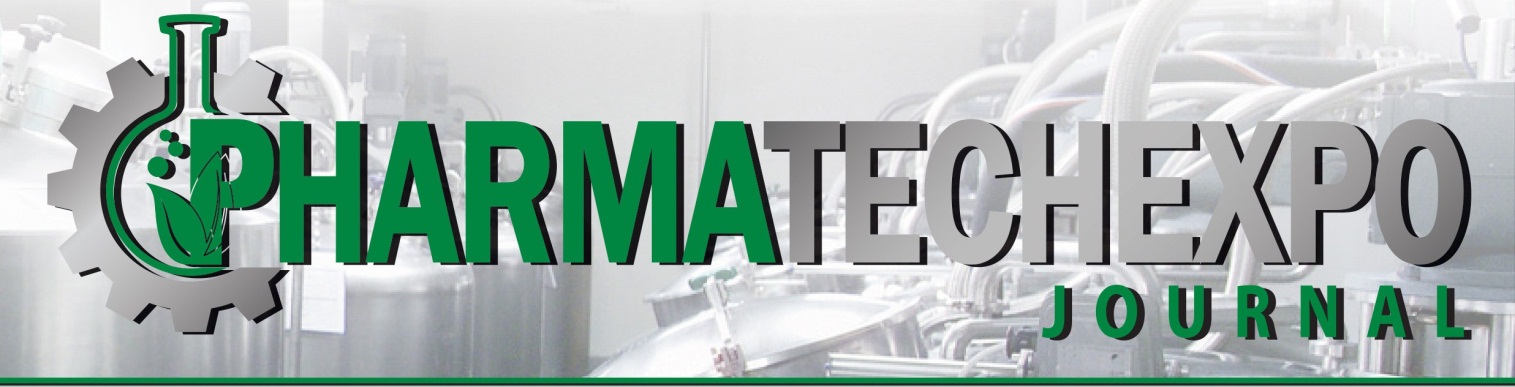 Шановні колеги!У червні 2020 року планується вихід 1-2 номерів журналу PHARMATECHEXPO Journal – офіційного видання Міжнародної виставки обладнання та технологій для фармацевтичної промисловості PHARMATechExpo. На сторінках журналу ви дізнаєтесь про: новини виставки, процеси підготовки до неї, які новинки обладнання компанії учасники продемонструють на своїх стендах та які нововведення будуть представлені на виставці.Також експертами галузі будуть висвітлені питання щодо регуляторних вимог і чинних стандартів, актуальних змін та вимог щодо належного виробництва лікарських засобів, практичних аспектів переходу на нові стандарти у випробувальних лабораторіях фармвиробництва, фармакопейного контролю якості лікарських засобів та багато іншого в рамках Міжнародного фармацевтичного конгресу.ІНФОРМАЦІЯ ПРО ЖУРНАЛ:Видавець: Об`єднання організацій роботодавців медичної та мікробіологічної промисловості, Група компаній LMTФормат: А4 (210х297), повнокольоровийПеріодичність виходу: 4 рази на рік (квітень, липень, вересень, грудень)Електронний – 4 рази на рік (№1, №2, №3, №4) та друкований – 2 рази на рік (№1, №3)Обсяг журналу: від 80 повнокольорових сторінокНаклад: 500 примірниківОСНОВНІ РУБРИКИ:Міжнародна виставка PHARMATechExpo та Міжнародний фармацевтичний конгрес. Події, новини, цифри та фактиНовинки та досягнення компанійВиробниче та невиробниче обладнанняСировина та інгредієнтиКомплексні рішення для фармацевтичних підприємствПакувальне та маркувальне обладнанняЛабораторно-аналітичне обладнанняТехнології та обладнання для водоочищення та водопідготовки Технології для виробництва лікувально-косметичної та парафармацевтичної продукції, медичних виробівПослуги для компаній фармацевтичної промисловостіДіючі стандарти й регуляторні вимогиНовинки в лінійці фармацевтичних препаратівНовинки медичних виробів, лікувально-косметичних засобів, парафармацевтики в номенклатурі фармацевтичних виробниківЧИТАЦЬКА АУДИТОРІЯКерівники та спеціалісти фармвиробників лікувальних засобів України, Білорусі, Молдови, Азербайджану, Грузії та інших країнКерівники та спеціалісти виробників медичних виробів, лікувально-косметичних засобів та парафармацевтичної продукції України, Білорусі, Молдови, Азербайджану, Грузії та інших країнКерівники та спеціалісти фармвиробників лікувальних засобів для ветеринаріїПредставники органів влади, регуляторних та контролюючих органівПрофільні асоціації, громадські об`єднання та наукові центриВиробники, представництва, дистриб`ютори та дилери, що представляють обладнання та сировину для фармацевтичного виробництваВищі навчальні заклади та заклади післядипломної освіти в сфері фармаціїПОШИРЕННЯ ЖУРНАЛУ:Адресна доставка та електронна розсилка:Фармвиробникам лікарських засобів України, Білорусі, Молдови, Азербайджану, Грузії та інших країнВиробникам медичних виробів, лікувально-косметичних засобів та парафармацевтичної продукції України, Білорусі, Молдови, Азербайджану, Грузії та інших країнФармвиробникам лікарських засобів для ветеринарії України, Білорусі, Молдови, Азербайджану, Грузії та інших країнОрганам влади, регуляторним та контролюючим органамПрофільним асоціаціям, громадським об`єднанням, науковим центрам, державним установамВиробникам, представництвам, дистриб`юторам та дилерам, що представляють обладнання та сировину для фармацевтичного виробництваПо базі зареєстрованим відвідувачам виставки PHARMATechExpo Підписникам на журналПоширення журналу на виставці PHARMATechExpo та науково-практичних заходах Міжнародного фармацевтичного конгресуРозповсюдження журналу на профільних заходах протягом рокуЗапрошуємо до співпраці партнерів, компанії-учасників виставки PHARMATechExpo та організаторів науково-практичних заходів Міжнародного фармацевтичного конгресу. Просимо вас надсилати свої матеріали на e-mail: m.goncharenko@lmt.kiev.uaДля учасників виставки та організаторів науково-практичних заходів, у рамках конгресу, надані матеріали розміщуються в журналі БЕЗКОШТОВНО!Додаткова інформація: Для компаній-учасників – тел. +380 (44) 206-10-98Для організаторів науково-практичних заходів – тел. +380 (44) 206-10-99Отримати екземпляр журналу можна за посиланням: http://www.pharmatechexpo.com.ua/podpiska-na-pharmatechexpo-journal/